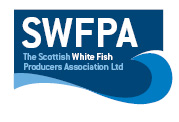 Creel PositionsCreel Position InfoNOTE AMENDED AREAS FOR THE KIROAN REPLACE ANY PREVIOUS NOTIFIED CREEL POSITIONSEAST of ARBROATH 56 deg 32.87 n  002 deg 20.20 w56 deg 32.73 n  002 deg 17.15 w56 deg 30.27 n  002 deg 19.53 wEast of Bell Rock 56 deg 26.413 n  002 deg 21.370 w56 deg 24.322 n  002 deg 21.822 w56 deg 24.712 n  002 deg 23.642 w56 deg 26.536 n  002 deg 22.587 wDate03/09/2018Vessel Name & Reg NoKIROAN AH45Skipper NameARTHUR SWANKIESkipper Email Address arty.swankie@gmail.comSkipper Mobile No07770667776